Wenn du das Englisch im Video nicht gut verstehst, kannst du dir Untertitel anzeigen lassen.Wenn Sie zu schnell laufen, kannst du das Abspieltempo verringern. Zudem können die Untertitel automatisch übersetzt werden. Achtung: Die Übersetzungen sind teilweise sehr fehlerhaft.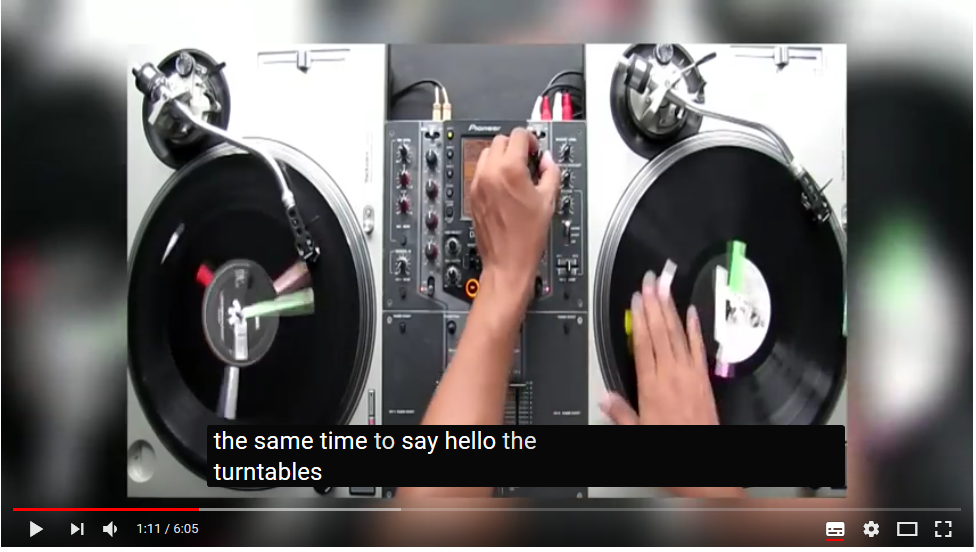 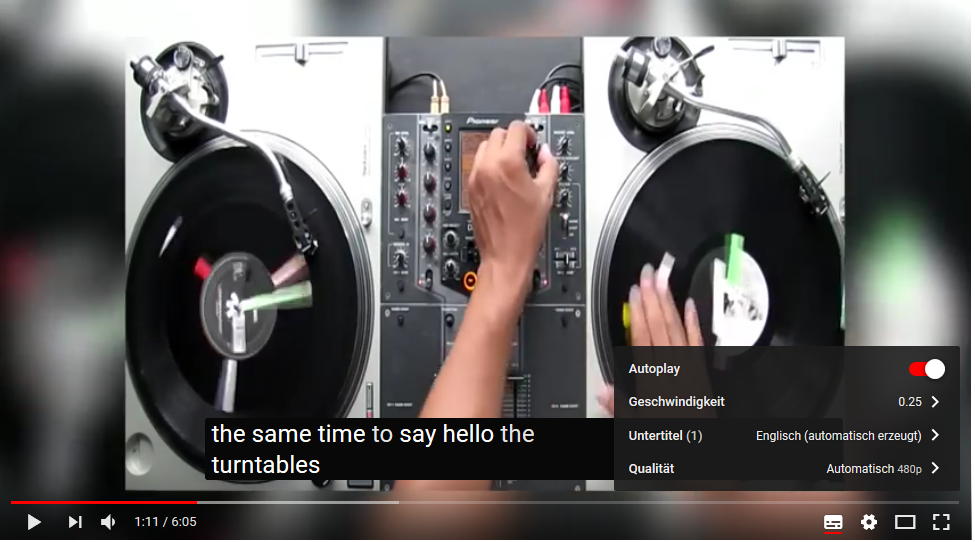 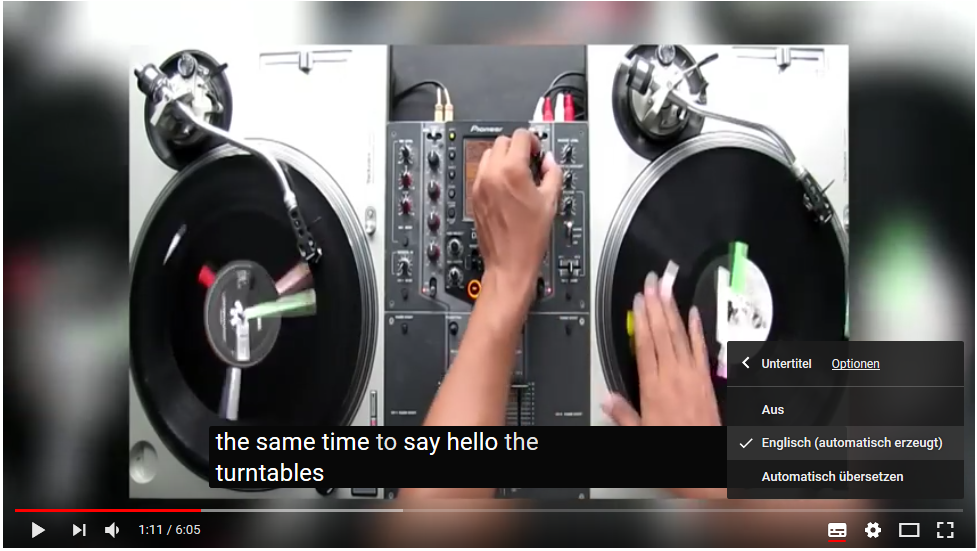 